                                                                                  Il mare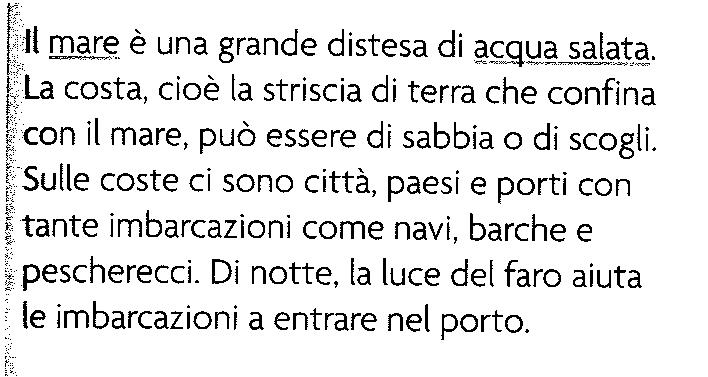 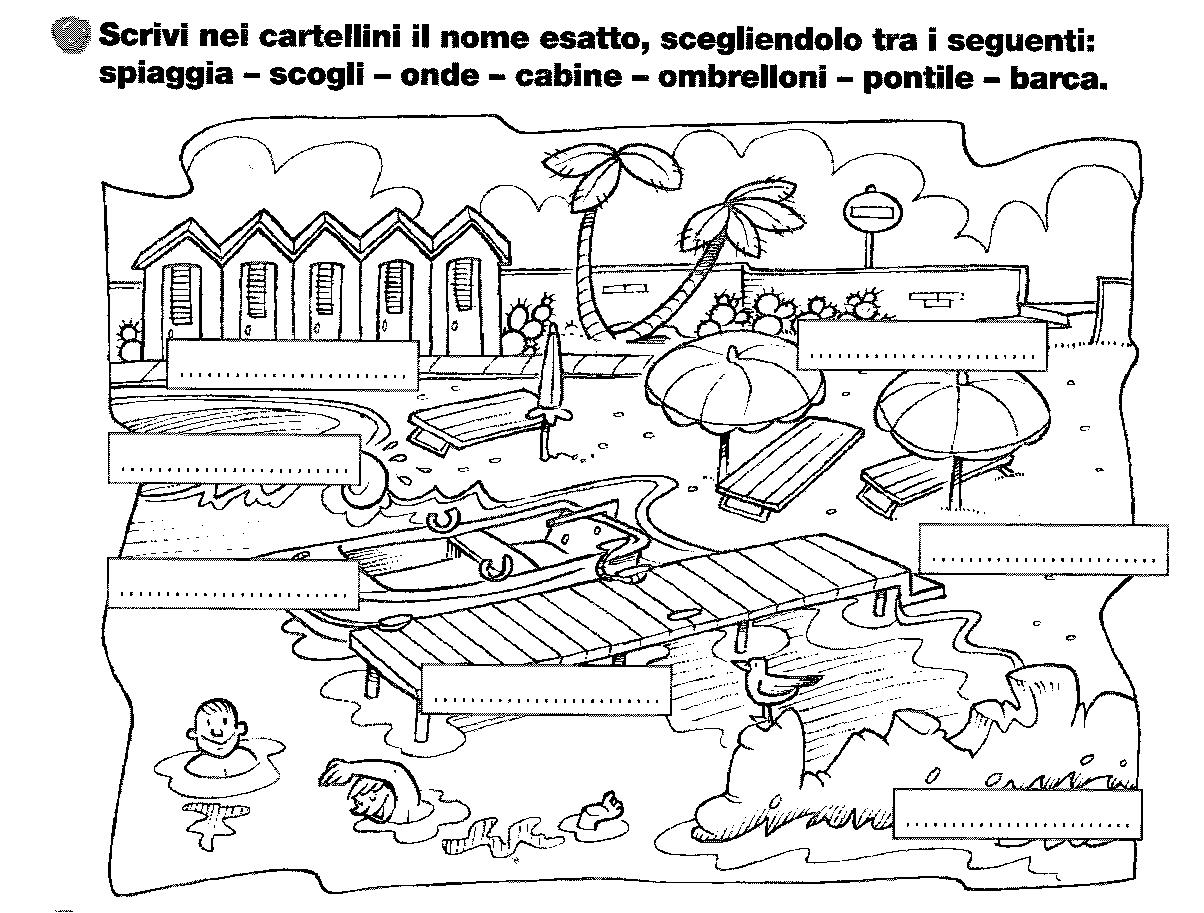 